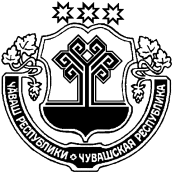 О  внесении   изменений  в   Устав                         Альбусь-Сюрбеевского  сельского поселения    Комсомольского района Чувашской Республики В целях приведения Устава Альбусь-Сюрбеевского сельского поселения Комсомольского района Чувашской Республики в соответствие с Федеральным законом от  06.10.2003 года № 131-ФЗ «Об общих принципах организации местного самоуправления в Российской Федерации», Собрание депутатов Альбусь-Сюрбеевского сельского поселения Комсомольского района Чувашской Республики решило:I. Внести в  Устав Альбусь-Сюрбеевского сельского поселения, принятый  решением Собрания депутатов Альбусь-Сюрбеевского сельского поселения  от 12 мая 2011 года № 1/26 (с изменениями от 07.02.2012 г.          № 1/49, от 10.09.2012 г. № 1/62, от 30.07.2013 г. № 1/78,  от 25.06.2014 г.       № 1/105, от 29.11.2014 г. № 1/114, от 07.07.2015 г. №  1/134) следующие изменения:1. Пункт 12 статьи 6 изложить в следующей редакции:«12) обеспечение условий для развития на территории Альбусь-Сюрбеевского сельского поселения физической культуры, школьного спорта и массового спорта, организация проведения официальных физкультурно-оздоровительных и спортивных мероприятий Альбусь-Сюрбеевского сельского поселения;». 2. Статью 6 дополнить пунктом 23 следующего содержания:        «23) утверждение генеральных планов Альбусь-Сюрбеевского сельского поселения, правил землепользования и застройки, утверждение подготовленной на основе генеральных планов Альбусь-Сюрбеевского сельского поселения документации по планировке территории, выдача разрешений на строительство (за исключением случаев, предусмотренных Градостроительным кодексом Российской Федерации, иными федеральными законами),  разрешений на ввод объектов в эксплуатацию при осуществлении  строительства, реконструкции объектов капитального строительства, расположенных на территории Альбусь-Сюрбеевского сельского поселения, утверждение местных нормативов градостроительного проектирования Альбусь-Сюрбеевского сельского поселения, осуществление  в случаях, предусмотренных Градостроительным кодексом Российской Федерации, осмотров зданий, сооружений и выдача рекомендаций об устранении выявленных в ходе таких осмотров нарушений.».            3. Пункт 4 части 2 статьи 14 дополнить словами:            «, за исключением случаев, если в соответствии со статьей 13 Федерального закона от 06.10.2003 года № 131-ФЗ «Об общих принципах организации местного самоуправления в Российской Федерации» для преобразования муниципального  образования требуется получение согласия населения муниципального образования, выраженного путем голосования, либо на сходах граждан.»Статью 27 дополнить абзацем 4 следующего содержания:            «Депутат Собрания депутатов Альбусь-Сюрбеевского сельского поселения должен соблюдать ограничения, запреты, исполнять обязанности, которые установлены Федеральным законом от 25.12.2008 года № 273-ФЗ «О противодействии коррупции», Федеральным законом от 3.12.2012 года         № 230-ФЗ «О контроле за соответствием расходов лиц, замещающих государственные должности, и иных лиц их доходам», Федеральным законом от 7.05.2013 года № 79-ФЗ «О запрете отдельным категориям лиц открывать и иметь счета (вклады), хранить наличные денежные средства и ценности в иностранных банках, расположенных за пределами территории Российской Федерации, владеть и (или) пользоваться иностранными финансовыми инструментами.».II. Настоящее решение вступает в силу после его государственной регистрации и последующего официального опубликования в информационном бюллетене «Вестник Альбусь-Сюрбеевского сельского поселения».Глава Альбусь-Сюрбеевскогосельского поселения                                                                                                   В.Н.Гордеев        ЧАВАШ  РЕСПУБЛИКИ     КОМСОМОЛЬСКИ РАЙОН                   ЭЛЬПУС  ЯЛ                ПОСЕЛЕНИЙĔН   ДЕПУТАТСЕН ПУХАВĔ                         ЙЫШĂНУ«18»   март   2016 с. № 1/22Эльпус  ялĕЧУВАШСКАЯ РЕСПУБЛИКАКОМСОМОЛЬСКИЙ РАЙОН    СОБРАНИЕ ДЕПУТАТОВ АЛЬБУСЬ-СЮРБЕЕВСКОГО СЕЛЬСКОГО ПОСЕЛЕНИЯ             РЕШЕНИЕ от  «18» марта   2016 г. № 1/22    деревня Альбусь-Сюрбеево